        LANSW Affiliation Form SEASON – 2023/2024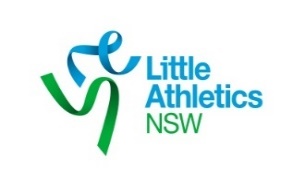 To facilitate communication, Centres are requested to forward the completed form to LANSW before 31 May 2023. Season paperwork and registration items will not be sent until this form has been received.  Any changes to rmation included on this form that occurs throughout the season, must be advised to LANSW ASAP.Finance:What is your Centre ABN? (if applicable)                                                                                                                       Bank Account Details:   BSB:                           Account No:                                    Bank:                                                   Insurance:What is the replacement value of your Centres equipment? $                                             Please ensure that this amount is accurate. There are risks involved in being under insured as well as implications in being over insured (values over $75,000 will incur additional insurance costs to the centre).          Incorporation/Department of Fair Trading:Has your 2022/2023 financial affairs summary (A12 form) been submitted to the Fair Trading NSW:  YES / NO           Did you make any changes to your Constitution or adopt a new Constitution within the past 12 months? YES / NO           Has your current constitution been lodged with the Department of Fair Trading (A6 form): YES / NO Please attach a copy of the updated Constitution and completed A6 form if applicablePublic Officer Name:                                             Public Officers Email Address:                                              Did you appoint a new public officer? Please complete the A9 form and lodge with Fair Trading NSW within 28 days of the AGM.Centre Uniform:LANSW keeps a record of Centre uniforms. Please provide 1 photo showing ALL variations of the Centre uniform (top only). A copy of these photos is used in marshalling areas at all LANSW State events. If you are looking to update any component of your Centre uniform, you must seek approval from LANSW first.If insufficient space provided, please attach further information.If insufficient space provided, please attach further information.Centre Name:                                                        Contact Details:The person listed in this section should be the person to whom you wish to have all public enquiries directed.  The email address and phone number/s listed will appear on LANSW’s website and be given to enquirers.Centre Contact for Public Enquiries: Mr/Mrs/Miss/Ms                                          Telephone Number for Public Enquiries:                                   (m)  Wet weather communication platform/number:                                 Email Address:                                                               Centre Postal Address:                                                          Postcode:                                     Centre Delivery Address (if different from above - NO PO BOXES):                                                            Postcode:                         Competition/Running Day: Centre Competition is held on (day):                                                         commencing at (time):        Season Start Date:                   Last Day of Season:                                                   Name of Venue:                                                              Full Address of Venue:                                                                                                                                                                   Does your Centre conduct Tiny Tot activities?  YES / NO   What age?  3 & 4yo/4yo only/siblings onlyDo your Tiny Tots run on a different day to everyone else? Day:                Start time:       Does your Centre offer cross country or other activities during the winter season?    YES / NO If yes, provide details e.g. type of activity, day of week, time, venue and address etc:                                                         Facility/Venue Information:Facility hire cost per season:   $          Please tick the following boxes to indicate if your facility/competition venue have any of the following:Centre Delegates:In accordance with Clause 5.1 (a) of the LANSW Constitution. This Centre nominates the following 2 persons to receive notice of General Meetings and vote on behalf of your Centre:Name:                                                                              	           Name:                                                                                       Email Address:                                                                                     Email Address:                         1st Delegate  		 	                                                     2nd Delegate  Working with Children Check:Has your Centre registered as an employer with the Office of the Children’s Guardian?    YES / NO  The 2 persons named on the Centre registration with the Office of the Children's Guardian for WWCC requirements are: 1.                                                                                     and  2.                                                                                                            Has your Centre determined and recorded roles that require a WWCC?     YES / NO   Does your Centre have a WWCC Verification Record?     YES / NO  Centre Committee Members: Please advise immediately if any committee positions change throughout the season.In order to ensure that relevant information is distributed to the correct committee person, please make sure each individuals email address is listed below. All emails from LANSW will be copied to the Centre Secretary.Centre Committee Members: Please advise immediately if any committee positions change throughout the season.In order to ensure that relevant information is distributed to the correct committee person, please make sure each individuals email address is listed below. All emails from LANSW will be copied to the Centre Secretary.Centre Committee Members: Please advise immediately if any committee positions change throughout the season.In order to ensure that relevant information is distributed to the correct committee person, please make sure each individuals email address is listed below. All emails from LANSW will be copied to the Centre Secretary.Centre Committee Members: Please advise immediately if any committee positions change throughout the season.In order to ensure that relevant information is distributed to the correct committee person, please make sure each individuals email address is listed below. All emails from LANSW will be copied to the Centre Secretary.Position NameEmail Address(please list each individuals address)Contact No.President	Vice-PresidentSecretaryTreasurerRegistrarChampionship OfficerGeneral Members:Centre Coaches: List ALL persons who coach or assist with COACHING at/for the CentreCentre Coaches: List ALL persons who coach or assist with COACHING at/for the CentreCentre Coaches: List ALL persons who coach or assist with COACHING at/for the CentreCentre Coaches: List ALL persons who coach or assist with COACHING at/for the CentreCentre Coaches: List ALL persons who coach or assist with COACHING at/for the CentreCentre Coaches: List ALL persons who coach or assist with COACHING at/for the CentreNAMENAMEACCREDITATION    (if applicable)EMAIL ADDRESS(please list each individuals address)EMAIL ADDRESS(please list each individuals address)CONTACT No.Declaration:On behalf of the abovenamed Centre, we agree to abide by LANSW Constitution Rules, Regulations, and directives of the Board of Management and will ensure that any child participating in Centre activities is a fully registered member of LANSW (athletes taking advantage of the two week trial period, excepted).  This Centre will, at all times, be guided by the general rules of LANSW. We understand that failure to adhere to the above will jeopardise the affiliation of this Centre with LANSW.We also confirm that the abovenamed Little Athletics Centre’s Executive Committee agrees to comply with all state and national policies and the requirements of the “Working with Children Check“ and “Work, Health and Safety” and other relevant legislations.We further confirm that all applicable sections of this form have been fully completed and the details entered are correct.     President:                                                                	                                 Secretary:                                                            2023/2024 Affiliation Fee (you will receive an invoice from LANSW once your completed affiliation form has been received):$65.00 